INFORMACIÓN GENERALÁREA RESPONSABLE DE LA INFORMACIÓNSERIE DOCUMENTAL:BAJAS ADMINISTRATIVASCOMENTARIOSINFORMACIÓN GENERALÁREA RESPONSABLE DE LA INFORMACIÓNSERIE DOCUMENTAL:BAJAS ADMINISTRATIVASCOMENTARIOSINFORMACIÓN GENERALÁREA RESPONSABLE DE LA INFORMACIÓNSERIE DOCUMENTAL:BAJAS ADMINISTRATIVASCOMENTARIOSINFORMACIÓN GENERALÁREA RESPONSABLE DE LA INFORMACIÓNSERIE DOCUMENTAL:NOMINASCOMENTARIOSARCHIVO CERRADO, DISPONIBLE PARA CONSULTA INTERNA EN AV.  FRANCIA 1522 COL. MODERNA, GUADALAJARA JALISCOINFORMACIÓN GENERALÁREA RESPONSABLE DE LA INFORMACIÓNSERIE DOCUMENTAL:NOMINASCOMENTARIOSINFORMACIÓN GENERALÁREA RESPONSABLE DE LA INFORMACIÓNSERIE DOCUMENTAL:NOMINASCOMENTARIOSINFORMACIÓN GENERALÁREA RESPONSABLE DE LA INFORMACIÓNSERIE DOCUMENTAL:NOMINASCOMENTARIOSINFORMACIÓN GENERALÁREA RESPONSABLE DE LA INFORMACIÓNSERIE DOCUMENTAL:NOMINASCOMENTARIOSINFORMACIÓN GENERALÁREA RESPONSABLE DE LA INFORMACIÓNSERIE DOCUMENTAL: COMISIONESCOMENTARIOSINFORMACIÓN GENERALÁREA RESPONSABLE DE LA INFORMACIÓNSERIE DOCUMENTAL: IMSSCOMENTARIOSINFORMACIÓN GENERALÁREA RESPONSABLE DE LA INFORMACIÓNSERIE DOCUMENTAL: PERSONALCOMENTARIOSARCHIVO CERRADO, DISPONIBLE PARA CONSULTA INTERNA EN AV.  FRANCIA 1522 COL. MODERNA, GUADALAJARA JALISCOINFORMACIÓN GENERALÁREA RESPONSABLE DE LA INFORMACIÓNSERIE DOCUMENTAL: DOCUMENTOS INTERNOSCOMENTARIOSINFORMACIÓN GENERALÁREA RESPONSABLE DE LA INFORMACIÓNSERIE DOCUMENTAL: DOCUMENTOS EXTERNOSCOMENTARIOS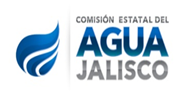 COMISIÓN ESTATAL DEL AGUA DE JALISCODIRECCIÓN DE ADMINISTRACIONFORMATO DE CONTROL Y GESTIÓN ARCHIVÍSTICA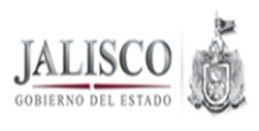 UNIDAD ADMINISTRATIVA:COMISIÓN ESTATAL DEL AGUA DE JALISCOÁREA DE PROCEDENCIA DE ARCHIVO:DIRECCIÓN DE ADMINISTRACIONRESPONSABLE:LIC. HECTOR MANUEL SALAS BARBACARGO:DIRECTOR DE ADMINISTRACIONDOMICILIO:AVENIDA ALEMANIA 1377 COL. MODERNA, GUADALAJARA JALISCO. TELÉFONO:30 30 92 00  EXT. 8248CORREO ELECTRÓNICO:hsalas@ceajalisco.gob.mxUNIDAD PROCEDENCIA O FONDO:GERENCIA DE PERSONALSECCIÓN DOCUMENTAL:JEFATURA DE NOMINARESPONSABLE:MONICA GUZMAN MANCILLACARGO:JEFE DE NOMINADOMICILIO:AVENIDA ALEMANIA 1377 COL. MODERNA, GUADALAJARA JALISCO.TELÉFONO:30 30 92 00  EXT. 8201CORREO ELECTRÓNICO:mguzman@ceajalisco.gob.mxUBICACIÓN FÍSICA DEL ARCHIVO:AV.  FRANCIA 1522 COL. MODERNA, GUADALAJARA JALISCO.NOMBRE DEL ARCHIVO:BAJAS IMSSFECHAS:DEL AÑO 1991 AL AÑO 1996DESCRIPCIÓN:CONTENIDO                                             DE                    ALBAJAS IMSS                                            1991                1996BAJAS IMSS                                            1994                1996VOLUMEN:   1  CLAVE: GP-01ARCHIVO CERRADO, DISPONIBLE PARA CONSULTA INTERNA EN AV.  FRANCIA 1522 COL. MODERNA, GUADALAJARA JALISCOCOMISIÓN ESTATAL DEL AGUA DE JALISCODIRECCIÓN DE ADMINISTRACIONFORMATO DE CONTROL Y GESTIÓN ARCHIVÍSTICAUNIDAD ADMINISTRATIVA:COMISIÓN ESTATAL DEL AGUA DE JALISCOÁREA DE PROCEDENCIA DE ARCHIVO:DIRECCIÓN DE ADMINISTRACIONRESPONSABLE:LIC. HECTOR MANUEL SALAS BARBACARGO:DIRECTOR DE ADMINISTRACIONDOMICILIO:AVENIDA ALEMANIA 1377 COL. MODERNA, GUADALAJARA JALISCO. TELÉFONO:30 30 92 00  EXT. 8248CORREO ELECTRÓNICO:hsalas@ceajalisco.gob.mxUNIDAD PROCEDENCIA O FONDO:GERENCIA DE PERSONALSECCIÓN DOCUMENTAL:JEFATURA DE NOMINARESPONSABLE:MONICA GUZMAN MANCILLACARGO:JEFE DE NOMINADOMICILIO:AVENIDA ALEMANIA 1377 COL. MODERNA, GUADALAJARA JALISCO.TELÉFONO:30 30 92 00  EXT. 8201CORREO ELECTRÓNICO:mguzman@ceajalisco.gob.mxUBICACIÓN FÍSICA DEL ARCHIVO:AV.  FRANCIA 1522 COL. MODERNA, GUADALAJARA JALISCO.NOMBRE DEL ARCHIVO:BAJAS DE PERSONALFECHAS:DEL AÑO 1998 AL AÑO 2004DESCRIPCIÓN:CONTENIDO                                             DE                    ALBAJAS DE PERSONAL                           1998                 2003                  BAJAS DE PERSONAL                           1999                 1999                                          BAJAS EXP. DE PERSONAL                  2000                 2000BAJAS DE PERSONAL                           2003                 2003BAJAS DE PERSONAL                           2004                2004BAJAS DE PERSONAL                           2001                2001VOLUMEN:   2 CLAVE: GP-02ARCHIVO CERRADO, DISPONIBLE PARA CONSULTA INTERNA EN AV.  FRANCIA 1522 COL. MODERNA, GUADALAJARA JALISCOARCHIVO CERRADO, DISPONIBLE PARA CONSULTA INTERNA EN AV.  FRANCIA 1522 COL. MODERNA, GUADALAJARA JALISCOARCHIVO CERRADO, DISPONIBLE PARA CONSULTA INTERNA EN AV.  FRANCIA 1522 COL. MODERNA, GUADALAJARA JALISCOCOMISIÓN ESTATAL DEL AGUA DE JALISCODIRECCIÓN DE ADMINISTRACIONFORMATO DE CONTROL Y GESTIÓN ARCHIVÍSTICAUNIDAD ADMINISTRATIVA:COMISIÓN ESTATAL DEL AGUA DE JALISCOÁREA DE PROCEDENCIA DE ARCHIVO:DIRECCIÓN DE ADMINISTRACIONRESPONSABLE:LIC. HECTOR MANUEL SALAS BARBACARGO:DIRECTOR DE ADMINISTRACIONDOMICILIO:AVENIDA ALEMANIA 1377 COL. MODERNA, GUADALAJARA JALISCO. TELÉFONO:30 30 92 00  EXT. 8248CORREO ELECTRÓNICO:hsalas@ceajalisco.gob.mxUNIDAD PROCEDENCIA O FONDO:GERENCIA DE PERSONALSECCIÓN DOCUMENTAL:JEFATURA DE NOMINARESPONSABLE:MONICA GUZMAN MANCILLACARGO:JEFE DE NOMINADOMICILIO:AVENIDA ALEMANIA 1377 COL. MODERNA, GUADALAJARA JALISCO.TELÉFONO:30 30 92 00  EXT. 8201CORREO ELECTRÓNICO:mguzman@ceajalisco.gob.mxUBICACIÓN FÍSICA DEL ARCHIVO:AV.  FRANCIA 1522 COL. MODERNA, GUADALAJARA JALISCO.NOMBRE DEL ARCHIVO:BAJAS FECHAS:DEL AÑO 1988 AL AÑO 2004DESCRIPCIÓN:CONTENIDO                                             DE                    ALBAJAS                                                     1988                 1994                  BAJAS SAPAJAL                                     1992                 1995                                          BAJAS SEDAR                                        1998                 1999BAJAS                                                     2004                 2004VOLUMEN:   3 CLAVE: GP-03ARCHIVO CERRADO, DISPONIBLE PARA CONSULTA INTERNA EN AV.  FRANCIA 1522 COL. MODERNA, GUADALAJARA JALISCOCOMISIÓN ESTATAL DEL AGUA DE JALISCODIRECCIÓN DE ADMINISTRACIONFORMATO DE CONTROL Y GESTIÓN ARCHIVÍSTICAUNIDAD ADMINISTRATIVA:COMISIÓN ESTATAL DEL AGUA DE JALISCOÁREA DE PROCEDENCIA DE ARCHIVO:DIRECCIÓN DE ADMINISTRACIONRESPONSABLE:LIC. HECTOR MANUEL SALAS BARBACARGO:DIRECTOR DE ADMINISTRACIONDOMICILIO:AVENIDA ALEMANIA 1377 COL. MODERNA, GUADALAJARA JALISCO. TELÉFONO:30 30 92 00  EXT. 8248CORREO ELECTRÓNICO:hsalas@ceajalisco.gob.mxUNIDAD PROCEDENCIA O FONDO:GERENCIA DE PERSONALSECCIÓN DOCUMENTAL:JEFATURA DE NOMINARESPONSABLE:MONICA GUZMAN MANCILLACARGO:JEFE DE NOMINADOMICILIO:AVENIDA ALEMANIA 1377 COL. MODERNA, GUADALAJARA JALISCO.TELÉFONO:30 30 92 00  EXT. 8201CORREO ELECTRÓNICO:mguzman@ceajalisco.gob.mxUBICACIÓN FÍSICA DEL ARCHIVO:AV.  FRANCIA 1522 COL. MODERNA, GUADALAJARA JALISCO.NOMBRE DEL ARCHIVO:NOMINAS FECHAS:DEL AÑO 1992 AL 2003 AÑO DESCRIPCIÓN:CONTENIDO                                             DE                    ALNOMINAS                                               1992                1992NOMINAS                                               1993                1996NOMINAS                                               1994                1996NOMINAS                                               1997                1998NOMINAS                                               1998                1998NOMINAS                                               2000                2000NOMINAS                                               2002                2002NOMINAS                                               2002                2002NOMINAS                                               2003                2003VOLUMEN:   4CLAVE: GP-04COMISIÓN ESTATAL DEL AGUA DE JALISCODIRECCIÓN DE ADMINISTRACIONFORMATO DE CONTROL Y GESTIÓN ARCHIVÍSTICAUNIDAD ADMINISTRATIVA:COMISIÓN ESTATAL DEL AGUA DE JALISCOÁREA DE PROCEDENCIA DE ARCHIVO:DIRECCIÓN DE ADMINISTRACIONRESPONSABLE:LIC. HECTOR MANUEL SALAS BARBACARGO:DIRECTOR DE ADMINISTRACIONDOMICILIO:AVENIDA ALEMANIA 1377 COL. MODERNA, GUADALAJARA JALISCO. TELÉFONO:30 30 92 00  EXT. 8248CORREO ELECTRÓNICO:hsalas@ceajalisco.gob.mxUNIDAD PROCEDENCIA O FONDO:GERENCIA DE PERSONALSECCIÓN DOCUMENTAL:JEFATURA DE NOMINARESPONSABLE:MONICA GUZMAN MANCILLACARGO:JEFE DE NOMINADOMICILIO:AVENIDA ALEMANIA 1377 COL. MODERNA, GUADALAJARA JALISCO.TELÉFONO:30 30 92 00  EXT. 8201CORREO ELECTRÓNICO:mguzman@ceajalisco.gob.mxUBICACIÓN FÍSICA DEL ARCHIVO:AV.  FRANCIA 1522 COL. MODERNA, GUADALAJARA JALISCO.NOMBRE DEL ARCHIVO:PRENOMINAS FECHAS:DEL AÑO 1996  AL AÑO 2001DESCRIPCIÓN:CONTENIDO                                                                     DE                    ALPRENOMINAS (ENE-DIC)                                             1996                1996PRENOMINAS                                                               1999                1999PRENOMINAS                                                               2001                2001PRENOMINAS                                                               2001                2001VOLUMEN:   5CLAVE: GP-05ARCHIVO CERRADO, DISPONIBLE PARA CONSULTA INTERNA EN AV.  FRANCIA 1522 COL. MODERNA, GUADALAJARA JALISCOCOMISIÓN ESTATAL DEL AGUA DE JALISCODIRECCIÓN DE ADMINISTRACIONFORMATO DE CONTROL Y GESTIÓN ARCHIVÍSTICAUNIDAD ADMINISTRATIVA:COMISIÓN ESTATAL DEL AGUA DE JALISCOÁREA DE PROCEDENCIA DE ARCHIVO:DIRECCIÓN DE ADMINISTRACIONRESPONSABLE:LIC. HECTOR MANUEL SALAS BARBACARGO:DIRECTOR DE ADMINISTRACIONDOMICILIO:AVENIDA ALEMANIA 1377 COL. MODERNA, GUADALAJARA JALISCO. TELÉFONO:30 30 92 00  EXT. 8248CORREO ELECTRÓNICO:hsalas@ceajalisco.gob.mxUNIDAD PROCEDENCIA O FONDO:GERENCIA DE PERSONALSECCIÓN DOCUMENTAL:JEFATURA DE NOMINARESPONSABLE:MONICA GUZMAN MANCILLACARGO:JEFE DE NOMINADOMICILIO:AVENIDA ALEMANIA 1377 COL. MODERNA, GUADALAJARA JALISCO.TELÉFONO:30 30 92 00  EXT. 8201CORREO ELECTRÓNICO:mguzman@ceajalisco.gob.mxUBICACIÓN FÍSICA DEL ARCHIVO:AV.  FRANCIA 1522 COL. MODERNA, GUADALAJARA JALISCO.NOMBRE DEL ARCHIVO:RECIBOS DE NOMINAFECHAS:DEL AÑO 2002  AL AÑO 2005DESCRIPCIÓN:CONTENIDO                                                                     DE                    ALRECIBOS DE NOMINAS                                                2002                2002RECIBOS DE NOMINAS                                                2003                2003RECIBOS DE NOMINAS                                                2004                2004RECIBOS DE NOMINAS RETROACTIVO                      2005                2006RECIBOS DE NOMINAS (ENE-DIC)                              2005                2005VOLUMEN:   6CLAVE: GP-06ARCHIVO CERRADO, DISPONIBLE PARA CONSULTA INTERNA EN AV.  FRANCIA 1522 COL. MODERNA, GUADALAJARA JALISCOCOMISIÓN ESTATAL DEL AGUA DE JALISCODIRECCIÓN DE ADMINISTRACIONFORMATO DE CONTROL Y GESTIÓN ARCHIVÍSTICAUNIDAD ADMINISTRATIVA:COMISIÓN ESTATAL DEL AGUA DE JALISCOÁREA DE PROCEDENCIA DE ARCHIVO:DIRECCIÓN DE ADMINISTRACIONRESPONSABLE:LIC. HECTOR MANUEL SALAS BARBACARGO:DIRECTOR DE ADMINISTRACIONDOMICILIO:AVENIDA ALEMANIA 1377 COL. MODERNA, GUADALAJARA JALISCO. TELÉFONO:30 30 92 00  EXT. 8248CORREO ELECTRÓNICO:hsalas@ceajalisco.gob.mxUNIDAD PROCEDENCIA O FONDO:GERENCIA DE PERSONALSECCIÓN DOCUMENTAL:JEFATURA DE NOMINARESPONSABLE:MONICA GUZMAN MANCILLACARGO:JEFE DE NOMINADOMICILIO:AVENIDA ALEMANIA 1377 COL. MODERNA, GUADALAJARA JALISCO.TELÉFONO:30 30 92 00  EXT. 8201CORREO ELECTRÓNICO:mguzman@ceajalisco.gob.mxUBICACIÓN FÍSICA DEL ARCHIVO:AV.  FRANCIA 1522 COL. MODERNA, GUADALAJARA JALISCO.NOMBRE DEL ARCHIVO:NOMINA POR MESESFECHAS:DEL AÑO 1994  AL AÑO 2005DESCRIPCIÓN:CONTENIDO                                                                     DE                    ALNOMINAS DOC. INTERNOS (MARZO)                        1994                1994NOMINAS (1ERA ABRIL) PAGO NOMINAS                1998                1999NOMINAS (ENE-JUN)(SEPT-DIC)                                 2002                2003NOMINAS (NOV-DIC)                                                   2002                2002NOMINAS (ENE-JUN)                                                   2003                2003NOMINAS (ENE-JUN)                                                   2004                2004                                              NOMINAS (JUN-JUL)(1ERA AGOSTO)                        2005                2005NOMINAS (ENE, SEPT-DIC)                                         2005                2005NOMINAS (FEB-MAY)                                                  2005                2005VOLUMEN:   7CLAVE: GP-07ARCHIVO CERRADO, DISPONIBLE PARA CONSULTA INTERNA EN AV.  FRANCIA 1522 COL. MODERNA, GUADALAJARA JALISCOCOMISIÓN ESTATAL DEL AGUA DE JALISCODIRECCIÓN DE ADMINISTRACIONFORMATO DE CONTROL Y GESTIÓN ARCHIVÍSTICAUNIDAD ADMINISTRATIVA:COMISIÓN ESTATAL DEL AGUA DE JALISCOÁREA DE PROCEDENCIA DE ARCHIVO:DIRECCIÓN DE ADMINISTRACIONRESPONSABLE:LIC. HECTOR MANUEL SALAS BARBACARGO:DIRECTOR DE ADMINISTRACIONDOMICILIO:AVENIDA ALEMANIA 1377 COL. MODERNA, GUADALAJARA JALISCO. TELÉFONO:30 30 92 00  EXT. 8248CORREO ELECTRÓNICO:hsalas@ceajalisco.gob.mxUNIDAD PROCEDENCIA O FONDO:GERENCIA DE PERSONALSECCIÓN DOCUMENTAL:JEFATURA DE NOMINARESPONSABLE:MONICA GUZMAN MANCILLACARGO:JEFE DE NOMINADOMICILIO:AVENIDA ALEMANIA 1377 COL. MODERNA, GUADALAJARA JALISCO.TELÉFONO:30 30 92 00  EXT. 8201CORREO ELECTRÓNICO:mguzman@ceajalisco.gob.mxUBICACIÓN FÍSICA DEL ARCHIVO:AV.  FRANCIA 1522 COL. MODERNA, GUADALAJARA JALISCO.NOMBRE DEL ARCHIVO:NOMINA FECHAS:DEL AÑO 1996  AL AÑO 2005DESCRIPCIÓN:CONTENIDO                                                                     DE                    ALNOMINAS (CARPETAS)                                                 1996               1996NOMINAS SAPAJAL                                                      1999                1999NOMINAS PAGO DISKET                                             2002                2002NOMINAS BONO SERV PUBLICO Y AGUINALDO    2004                 2004NOMINAS ESTIMULO SERV PUBLICO                       2005                2005VOLUMEN:   8CLAVE: GP-08ARCHIVO CERRADO, DISPONIBLE PARA CONSULTA INTERNA EN AV.  FRANCIA 1522 COL. MODERNA, GUADALAJARA JALISCOCOMISIÓN ESTATAL DEL AGUA DE JALISCODIRECCIÓN DE ADMINISTRACIONFORMATO DE CONTROL Y GESTIÓN ARCHIVÍSTICAUNIDAD ADMINISTRATIVA:COMISIÓN ESTATAL DEL AGUA DE JALISCOÁREA DE PROCEDENCIA DE ARCHIVO:DIRECCIÓN DE ADMINISTRACIONRESPONSABLE:LIC. HECTOR MANUEL SALAS BARBACARGO:DIRECTOR DE ADMINISTRACIONDOMICILIO:AVENIDA ALEMANIA 1377 COL. MODERNA, GUADALAJARA JALISCO. TELÉFONO:30 30 92 00  EXT. 8248CORREO ELECTRÓNICO:hsalas@ceajalisco.gob.mxUNIDAD PROCEDENCIA O FONDO:GERENCIA DE PERSONALSECCIÓN DOCUMENTAL:JEFATURA DE NOMINARESPONSABLE:MONICA GUZMAN MANCILLACARGO:JEFE DE NOMINADOMICILIO:AVENIDA ALEMANIA 1377 COL. MODERNA, GUADALAJARA JALISCO.TELÉFONO:30 30 92 00  EXT. 8201CORREO ELECTRÓNICO:mguzman@ceajalisco.gob.mxUBICACIÓN FÍSICA DEL ARCHIVO:AV.  FRANCIA 1522 COL. MODERNA, GUADALAJARA JALISCO.NOMBRE DEL ARCHIVO:OFICIOS DE COMISIONESFECHAS:DEL AÑO 1995  AL AÑO 2005DESCRIPCIÓN:CONTENIDO                                                                     DE                    ALOF. DE COMISIONES 1995                                           1995                1995COMISIONES                                                                  1997                1998OF. DE COMISION (COPIAS)                                        1999                2000OF. DE COMISION                                                         2000                2000OF. DE COMISION                                                         2002                2002OF. DE COMISION                                                         2002                2002COMISIONES                                                                  2002                2003OF. DE COMISION                                                         2003                2003OF. DE COMISION                                                         2003                2003COMISION (SEPT-DIC)                                                  2004                2004COMISION (2004)                                                         2004                2004COMISION                                                                      2004                2004COMISION (MAY-AGOSTO)                                         2005                2005COMISION (ENE-ABRIL)                                               2005                2005VOLUMEN:   9CLAVE: GP-09ARCHIVO CERRADO, DISPONIBLE PARA CONSULTA INTERNA EN AV.  FRANCIA 1522 COL. MODERNA, GUADALAJARA JALISCOARCHIVO CERRADO, DISPONIBLE PARA CONSULTA INTERNA EN AV.  FRANCIA 1522 COL. MODERNA, GUADALAJARA JALISCOARCHIVO CERRADO, DISPONIBLE PARA CONSULTA INTERNA EN AV.  FRANCIA 1522 COL. MODERNA, GUADALAJARA JALISCOCOMISIÓN ESTATAL DEL AGUA DE JALISCODIRECCIÓN DE ADMINISTRACIONFORMATO DE CONTROL Y GESTIÓN ARCHIVÍSTICAUNIDAD ADMINISTRATIVA:COMISIÓN ESTATAL DEL AGUA DE JALISCOÁREA DE PROCEDENCIA DE ARCHIVO:DIRECCIÓN DE ADMINISTRACIONRESPONSABLE:LIC. HECTOR MANUEL SALAS BARBACARGO:DIRECTOR DE ADMINISTRACIONDOMICILIO:AVENIDA ALEMANIA 1377 COL. MODERNA, GUADALAJARA JALISCO. TELÉFONO:30 30 92 00  EXT. 8248CORREO ELECTRÓNICO:hsalas@ceajalisco.gob.mxUNIDAD PROCEDENCIA O FONDO:GERENCIA DE PERSONALSECCIÓN DOCUMENTAL:JEFATURA DE NOMINARESPONSABLE:MONICA GUZMAN MANCILLACARGO:JEFE DE NOMINADOMICILIO:AVENIDA ALEMANIA 1377 COL. MODERNA, GUADALAJARA JALISCO.TELÉFONO:30 30 92 00  EXT. 8201CORREO ELECTRÓNICO:mguzman@ceajalisco.gob.mxUBICACIÓN FÍSICA DEL ARCHIVO:AV.  FRANCIA 1522 COL. MODERNA, GUADALAJARA JALISCO.NOMBRE DEL ARCHIVO:DOCUMENTOS VARIOS IMSSFECHAS:DEL AÑO 1992  AL AÑO 2007DESCRIPCIÓN:CONTENIDO                                                                     DE                    ALREPORTE DEL IMSS (NOV-DIC)                                    1995               1995IMSS 1995                                                                      1992                1996FORMATO IMSS                                                            1992                1995LIQUIDACIONES IMSS                                                  1993                1996LIQUIDACION IMSS (6TO BIM 1995)                         1995                1995IMSS (ENE-DIC)                                                             1998                1999IMSS TABULADOR DE SALARIOS SMD                      1999                1999IMSS                                                                               1999                2001PAGOS AL IMSS                                                            2000                2001LIQUIDACIONES IMSS (JUL-DIC)                                2001                2002IMSS, SEDAR PENSIONES                                            2002                2002                                                   DICTAMENES IMSS                                                      2004                2005MODIFICACIONES SALARIALES IMSS                        2004                2004PAGOS AL IMSS                                                            2005                2005DISCO DE PAGOS AL IMSS                                          2005                2005DISKETES IMSS                                                             2005                2006DICTAMENES IMSS                                                      2005                2007AUDITORIA IMSS Y CONTESTACION                         2005                2005PAGO DE DIFERENCIAS IMSS                                     2005                2005ASISTENCIA IMSS                                                         2005                2005IMSS (DIC-MAYO)                                                        2005                2006PAGOS IMSS                                                                 2005                2006CONVENIO DEL IMSS                                                  2005                2005VOLUMEN:   10CLAVE: GP-10ARCHIVO CERRADO, DISPONIBLE PARA CONSULTA INTERNA EN AV.  FRANCIA 1522 COL. MODERNA, GUADALAJARA JALISCOCOMISIÓN ESTATAL DEL AGUA DE JALISCODIRECCIÓN DE ADMINISTRACIONFORMATO DE CONTROL Y GESTIÓN ARCHIVÍSTICAUNIDAD ADMINISTRATIVA:COMISIÓN ESTATAL DEL AGUA DE JALISCOÁREA DE PROCEDENCIA DE ARCHIVO:DIRECCIÓN DE ADMINISTRACIONRESPONSABLE:LIC. HECTOR MANUEL SALAS BARBACARGO:DIRECTOR DE ADMINISTRACIONDOMICILIO:AVENIDA ALEMANIA 1377 COL. MODERNA, GUADALAJARA JALISCO. TELÉFONO:30 30 92 00  EXT. 8248CORREO ELECTRÓNICO:hsalas@ceajalisco.gob.mxUNIDAD PROCEDENCIA O FONDO:GERENCIA DE PERSONALSECCIÓN DOCUMENTAL:JEFATURA DE NOMINARESPONSABLE:MONICA GUZMAN MANCILLACARGO:JEFE DE NOMINADOMICILIO:AVENIDA ALEMANIA 1377 COL. MODERNA, GUADALAJARA JALISCO.TELÉFONO:30 30 92 00  EXT. 8201CORREO ELECTRÓNICO:mguzman@ceajalisco.gob.mxUBICACIÓN FÍSICA DEL ARCHIVO:AV.  FRANCIA 1522 COL. MODERNA, GUADALAJARA JALISCO.NOMBRE DEL ARCHIVO:DOCUMENTOS VARIOS PERSONALFECHAS:DEL AÑO 1992  AL AÑO 2007DESCRIPCIÓN:CONTENIDO                                                                     DE                    ALTARJETAS DE CHECAR (1996)                                      1992                1996TARJETAS DE CHECAR Y DISKET DE SOPORTE          1996                1996INCIDENCIAS (1994)                                                     1992                1996BITACORA SALIDA Y ENTRADA                                   1997                1997PASES DE SALIDA                                                          1997                1998INCIDENCIAS (2003)                                                     1997                2003TARJETAS DE CHECAR                                                  1999                2000PERSONAL INHABILITADO PARA TRABAJAR            2001                2002EN DEPENDENCIAS DEL GOB. DEL EDO.                                                                  INCAPACIDADES Y TARJETAS                                      2001                2005TARJETAS DE CHECAR (MAYO)                                   2001                2001TARJETAS DE CHECAR POR DIRECCIONES                2002                2003PASES DE SALIDA                                                          2003                2003ACCIDENTES DE TRABAJO                                           2005                2005INCAPACIDADES                                                           2005                2007PASES DE SALIDA                                                          2005                2005ACCIDENTES DE TRABAJO                                           2005                2005INCAPACIDADES                                                           2005                2006VOLUMEN:   11CLAVE: GP-11COMISIÓN ESTATAL DEL AGUA DE JALISCODIRECCIÓN DE ADMINISTRACIONFORMATO DE CONTROL Y GESTIÓN ARCHIVÍSTICAUNIDAD ADMINISTRATIVA:COMISIÓN ESTATAL DEL AGUA DE JALISCOÁREA DE PROCEDENCIA DE ARCHIVO:DIRECCIÓN DE ADMINISTRACIONRESPONSABLE:LIC. HECTOR MANUEL SALAS BARBACARGO:DIRECTOR DE ADMINISTRACIONDOMICILIO:AVENIDA ALEMANIA 1377 COL. MODERNA, GUADALAJARA JALISCO. TELÉFONO:30 30 92 00  EXT. 8248CORREO ELECTRÓNICO:hsalas@ceajalisco.gob.mxUNIDAD PROCEDENCIA O FONDO:GERENCIA DE PERSONALSECCIÓN DOCUMENTAL:JEFATURA DE NOMINARESPONSABLE:MONICA GUZMAN MANCILLACARGO:JEFE DE NOMINADOMICILIO:AVENIDA ALEMANIA 1377 COL. MODERNA, GUADALAJARA JALISCO.TELÉFONO:30 30 92 00  EXT. 8201CORREO ELECTRÓNICO:mguzman@ceajalisco.gob.mxUBICACIÓN FÍSICA DEL ARCHIVO:AV.  FRANCIA 1522 COL. MODERNA, GUADALAJARA JALISCO.NOMBRE DEL ARCHIVO:DOCUMENTOS VARIOS FECHAS:DEL AÑO 1991  AL AÑO 2007DESCRIPCIÓN:CONTENIDO                                                                             DE                    ALALBUNES DE FOTOS DE RECONOCIMIENTOS                    1991              1991AEREOS.DISCOS DE RESPALDO                                                           1991              1996OFICIOS, REPORTES MENSUALES Y                                    1991              1992SOLICITUDES DE PRESTAMO.REGLAMENTO INTERIOR (1992)                                          1992              1996ORGANIGRAMA SAPAJAL                                                     1992              1995RENUNCIAS (1995) Y DEMANDAS LABORALES (1993)    1992              1995CORRESP. ENVIADA Y RECIBIDA                                          1993             1998PROGRAMAS DE CAPACITACION                                        1994             1996CORRESP. RECIBIDA                                                              1995             1995CAJAS DE DISKETES                                                               1996             1996EXPEDIENTES DE LA DIR. ADMINISTRATIVA                     1995             1997LIQUIDACIONES (1997) SAPAJAL (VARIOS)                      1997              2003TARIFA DE SALARIOSPOR MONTOS                                  1998             1999DIRECCIONES INTERNAS, SAPAJAL                                    1998             1998MANUAL DE POLITICAS PRESUPUESTALES                         1998             2004PARA LA ADMON PUBLICA ESTATAL,ORGANIGRAMA DE PLANTILLA DE PERSONALSAPAJAL.PAGO DE PENSIONES DEL ESTADO                                       1999             2001MANUALES Y ACTAS DE SAPAJAL                                          1999             1999CORRESP. ENVIADA Y RECIBIDA                                             1999            1999EXPEDIENTES OFICIOS DIRECCIONES                                    2000             2000EXPEDIENTES OFICIOS DIRECCIONES                                    2000             2000OFICIOS DE DIRECCION TECNICA                                           2000             2000EXPEDIENTES DE PERSONAL QUE LABORO                          2000            2000POR HONORARIOSREPORTES                                                                                   2001            2001EXPEDIENTES VARIOS                                                               2001            2001EXPEDIENTES VARIOS                                                               2001            2001EXPEDIENTES DE CALIDAD DEL AGUA                                   2001            2001CORTES DE AGUA                                                                      2001            2001FORMATOS DE ASIGNACION DE BENEFICIARIOS                 2001            2001PARA SEDAR DE PTARS, EXPEDIENTE ENTREGARECEPCION DE DIR. ADTIVA A DIR. TECNICACONTRATOS DE EMPLEADOS                                                  2001            2002FINIQUITOS                                                                                1999             2001RETROACTIVO, AGUINALDO SAPAJAL Y EL SALTO              1999             1999PRESUPUESTO                                                                           2001            2005ESTIMULO FISCAL                                                                     2001            2003AGUINALDO Y RETROACTIVOS (ENE-DIC)                            2002             2002AJUSTE ISPT, SEDAR, SALARIOS SEDAR                                2002             2002CONSTANCIAS DE SUELDOS Y SALARIOS                              2002            2004PERCEPCIONES Y DEDUCCIONES, SITUACIONPATRIMONIAL, MANUAL DE CAPACITACIONNOMIPAQ.EXPEDIENTES APOYO A MPOS, AREA TECNICA,                  2002           2002NORMATIVIDAD, PRESTAMOS, PENSIONESY BITACORASCURRICULUMS VITAE                                                              2002            2002MANUALES (2002)                                                                   2002            2002INSTRUCTIVO PARA DETERMINAR LA                                   2002           2005PRIMA DE RIESGO PARA (2005), EVALUACIONESCEAS, PENSIONES (2002), SEDAR (2003)OFICIOS RECIBIDOS DE LAS DIRECCIONES                            2002           2003INTERNASBONOS                                                                                       2003           2003EXP. DE OF. A DEPARTAMENTOS                                          2003           2003ESTIMULO FISCAL, CONSTANCIAS DE                                   2003           2003SUELDOS Y SALARIOSCONSTANCIAS Y DOCUMENTOS VARIOS                              2003          2004TECNICA, ORGANISMOS OPERADORES                                 2003         2003DIR. GENERAL Y APOYO A MUNICIPIOS.OF. RECIBIDOS DE LAS DIRECCIONES INTERNAS                 2003           2003COPIA FACTURAS Y GASTOS REVOLVENTES                        2004           2004FINIQUITO CEAS                                                                       2004           2004DECLARACION PATRIMONIAL                                                2004          2005PAGO PRIMA VACACIONAL, PAGO BONO SERV PUB         2004          2004PERSONAL CON HONORARIOS DE ARCEDIANO                       2004      2004PENSIONES DEL EDO (ENE-JUN)AGUINALDO Y PRIMA DOMINICAL                                             2004      2004CARPETAS DE SALARIOS                                                               2005      2005DIRECCION, COORDINACION Y DEPTO.                                     2004      2004GASTOS MEDICOS                                                                         2005      2007PENSIONES DEL EDO. (ENE-JUN),                                               2005      2005DECLARACIONES.FINIQUITOS (2005-2006) Y AJUSTE IMP (2005)                        2005     2006DIFERENCIA DE AGUINALDO                                                       2005     2006CONTRATO IND DE TRABAJO Y OFICIOS                                    2005     2005VARIOS, CONVENIO DE COLABORACIONEXPEDIENTES DIRECCIONES INTERNAS                                     2005     2005PENSIONES DEL EDO. (DECLARACIONES)                                  2005     2005ADMON, ORGANISMOS OPERADORES,                                    2005     2005NORMATIVIDAD INSTITUCIONAL, CALIDADDEL AGUA, TECNICA Y OPERATIVA.DATOS PERSONALES, INCREMENTO SALARIAL                       2005      2005Y NORMATIVIDAD INSTITUCIONAL.MODIFICACION SALARIAL                                                            2005    2006AGUINALDO                                                                                   2005     2005SEDAR, PENSIONES DEL ESTADO (JUL-DIC)                               2005    2005PROCESOS.PAGOS EXTRAORDINARIOS POR                                                 2005    2005ANTIGÜEDAD.VOLUMEN:   12CLAVE: GP-12ARCHIVO CERRADO, DISPONIBLE PARA CONSULTA INTERNA EN AV.  FRANCIA 1522 COL. MODERNA, GUADALAJARA JALISCOCOMISIÓN ESTATAL DEL AGUA DE JALISCODIRECCIÓN DE ADMINISTRACIONFORMATO DE CONTROL Y GESTIÓN ARCHIVÍSTICAUNIDAD ADMINISTRATIVA:COMISIÓN ESTATAL DEL AGUA DE JALISCOÁREA DE PROCEDENCIA DE ARCHIVO:DIRECCIÓN DE ADMINISTRACIONRESPONSABLE:LIC. HECTOR MANUEL SALAS BARBACARGO:DIRECTOR DE ADMINISTRACIONDOMICILIO:AVENIDA ALEMANIA 1377 COL. MODERNA, GUADALAJARA JALISCO. TELÉFONO:30 30 92 00  EXT. 8248CORREO ELECTRÓNICO:hsalas@ceajalisco.gob.mxUNIDAD PROCEDENCIA O FONDO:GERENCIA DE PERSONALSECCIÓN DOCUMENTAL:JEFATURA DE NOMINARESPONSABLE:MONICA GUZMAN MANCILLACARGO:JEFE DE NOMINADOMICILIO:AVENIDA ALEMANIA 1377 COL. MODERNA, GUADALAJARA JALISCO.TELÉFONO:30 30 92 00  EXT. 8201CORREO ELECTRÓNICO:mguzman@ceajalisco.gob.mxUBICACIÓN FÍSICA DEL ARCHIVO:AV.  FRANCIA 1522 COL. MODERNA, GUADALAJARA JALISCO.NOMBRE DEL ARCHIVO:DOCUMENTOS VARIOS FECHAS:DEL AÑO 1989  AL AÑO 2005DESCRIPCIÓN:CONTENIDO                                                                         DE                    ALCONTROL DE JUNTAS LOCALES.                                      1989                1989SALDOS BANCOS.                                                               1995                1995ALTAS CONTRALORIA DEL ESTADO.                               1995                1995ESTADO DE CUENTA BANORTE Y DESCUENTOS          1995                1997POR PRÉSTAMOS A CORTO PLAZO.REPORTES DE BANCOS.                                                    1997               1997EXP DE OFICIOS A DEPENDENCIAS.                               1998                1998EXP DE OFICIOS A DEPENDENCIAS.                               1998                1998GOB DEL EDO, DISKET DEL SAT.                                     1998                1998ESTADOS FINANCIEROS.                                                 1999                1999EDOS FINANCIEROS Y AVANCES.                                   2000                2000REPORTE BANCOS.                                                          2001                 2001COMPROBACIONES Z.C. ANEXO TECNICO,                  2002                2004APAZU.BANCO INDUSTRIAL Y CONTRATOS.                             2002                2002SUPERVISION CONTRALORIA.                                        2003                2003BOLSA DE TRABAJO, CONTRALORIA DEL EDO.           2003                2003DICTAMEN, CONCILIACION DE PROGRAMAS,            2003                2005AUDITORIA Y CONTRALORIA.TARJETAS BANCO BAJIO, AUDITORIA SUPERIOR        2004                 2004DEL ESTADO DE JALISCO.CONTESTACIONES, BANCO DEL BAJIO.                        2004                 2005AUTORIZACIONES DE JUNTA DE GOBIERNO.             2004                 2004CARPETAS DE OFICIOS A DIFERENTES                         2005                 2005DEPENDENCIAS.RELACIONES PÚBLICAS CALENDARIOS.                       2005                 2005SERVICIOS DE SALUD JALISCO.                                     2005                 2005VOLUMEN:   13CLAVE: GP-13ARCHIVO CERRADO, DISPONIBLE PARA CONSULTA INTERNA EN AV.  FRANCIA 1522 COL. MODERNA, GUADALAJARA JALISCO